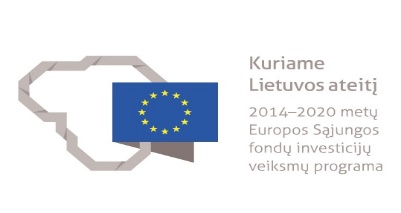 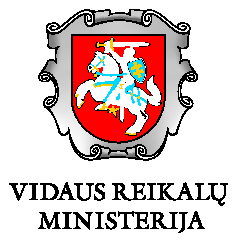 KONFERENCIJOS „VIETOS PLĖTROS STRATEGIJŲ ĮGYVENDINIMAS“ PRELIMINARI DARBOTVARKĖ2016 m. lapkričio 25 d.Vilnius, Kalvarijų g. 137E, Socialinių mokslų kolegijos konferencijų salė10.00–10.30Registracija ir sutikimo kava/ arbata10.30–10.45Iškilmingas renginio atidarymasVidaus reikalų ministras Tomas Žilinskas10.45–11.05Bendruomenės inicijuota vietos plėtra miestuose: poreikiai ir lūkesčiaiVidaus reikalų ministerijos Regioninės politikos departamento direktoriaus vyresnysis patarėjas Gediminas Česonis11.05–11.25Bendruomenių inicijuota vietos plėtra kaimo vietovėse: patirtis ir iššūkiaiŽemės ūkio ministerijos Kaimo plėtros departamento Alternatyvios veiklos skyriaus patarėja Sigutė Mečkovskienė11.25-11.45Miesto vietos veiklos grupės įnašas telkiant Klaipėdos bendruomenesKlaipėdos VVG atstovė Indrė Butenienė11.45-12.10Diskusija, klausimai12.10-13.20Pietūs13.20-13.45Vietos veiklos grupių tinklo nauda ir teikiamos galimybėsVietos  veiklos grupių tinklo pirmininkė Violeta Jankauskienė13.45-14.05Savanoriška veikla LietuvojeSocialinės apsaugos ir darbo ministerijos Bendruomenių reikalų skyriaus vyr. specialistė Milda Saudargė14.05-14.25Bendruomenės iniciatyvos ir savanorystėKonsultacinės įmonės “Kitokie projektai” Partneris ir konsultantas, programos Gyvas ryšys koordinatorius ir filialo Learning at ease partneris Paulius Godvadas14.25-15.00Kava/ arbata, diskusijos 